BEDFORD HIGH SCHOOL GOVERNING BOARD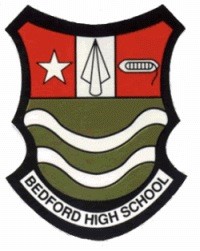 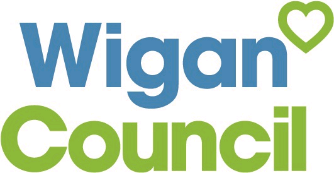 2020/21 TERMS OF REFERENCEASSET COMMITTEEASSET COMMITTEEMembersThe Committee shall comprise of a minimum of three GovernorsAssociate MembersThe members have a voteQuorumThe Quorum for the Committee shall be three GovernorsMeetingsThe Committee will meet termly and more often if required.DelegationThis Committee has Delegated PowersCommittee ChairElected by the CommitteeClerk to the CommitteeArranged by the Governing BoardMinutesApproved by the Committee at its next meetingReporting arrangementsCommittee minutes will be received by the Governing BoardAdministrative ResponsibilitiesEnsure there are effective clerking arrangements for the Committee.Ensure that the Committee receives relevant, accurate, timely, user friendly reports on agenda items seven days prior to the meeting.Ensure decisions, including any changes are clearly minuted.Ensure that declarations of pecuniary interest are recorded at each meeting.Ensure that Governors, particularly Committee members, receive appropriate training.FINANCIAL PLANNINGTermApprove the Scheme of Financial Administration (SOFA) and review the levels of financial delegation for spending and budgetary adjustments (virements) for the committee, head teacher and other nominated staff for ratification by the Full Governing Board.AutumnTo receive financial benchmarking report and consider recommendationsSpringTo consider and approve the school’s budget for submission to the Local Authority each year; and ensure it is presented to Governors at the next Full Governing Board meeting.SpringTo establish and maintain a three-year financial plan, taking into account priorities of the School Improvement Plan, roll projection and signals from central government and the LA regarding future years’ budgets, within the constraints of available information. SpringTo ensure that sufficient funds are set aside for pay increments as set out in the Pay Policy and as recommended by the head teacher and any professional development costs that are required.SpringTo annually review and approve Service Level Agreements (strategic SLA’s)SpringFINANCIAL MONITORINGTo receive a progress report on the current budget and monitor income and expenditure of all delegated and devolved funds against the annual budget plan.  Every termTo receive and review the LA quarterly budget monitoring reports from senior leadership and alert the Full Governing Board of potential problems or significant anomalies at the earliest opportunity.Every termSubject to the levels of financial delegation, to receive, review and approve virements and write offs that will from time to time be necessary in response to the evolving requirements of the school. Every termTo receive a report on outstanding debts and to consider actionsEvery termTo annually review and update, the Schools Financial Value Standard (for approval by the Full Governing Board) and ensure that any remedial action identified as part of the SFVS is undertaken.SpringTo annually complete the financial management skills analysis matrix (included in the SFVS) and arrange training as and when required.AutumnTo monitor remedial actions identified in the SFVS.SummerTo receive and act upon any issues identified by the Local Authority audit. As requiredTo approve and monitor the implementation of the following policies:Charging Policy (annual)Remissions Policy (annual)Contingence and Business Continuity Plan (annual)Anti-Fraud, Bribery and Corruption Policy (3 years)As per policy scheduleTo receive the Pupil Premium Strategy Autumn To monitor the impact of the Pupil Premium strategy including spending analysisSpring and SummerTo review the use of Year 7, catch up funding and to monitor the impact on pupils Every termTo receive notification of suppliersSpring GDPRTo ensure compliancy under GDPR and to monitor breaches of dataAs requiredTo receive the Data Protection Officer report and monitor issues arising from thisSummer TermPREMISES AND HEALTH AND SAFETYTo ensure that an annual inspection of the premises and grounds takes place and a report is received identifying any issues.  AutumnTo monitor any remedial actions identified in the annual inspection of the premises and groundsSpring and SummerTo ensure that professional surveys and emergency work is carried out as necessary.The Head teacher is authorised to commit expenditure without prior approval of the committee in any emergency where delay could result in further damage or present a risk to the health and safety of pupils or staff. In this event the Head teacher would normally be expected to consult the committee chair at the earliest opportunity.  As requiredTo ensure that the governing board’s responsibilities regarding litter, refuse and dog excrement are discharged according to Section 89 of the Environmental Protection Act 1990, so far as is practicable.As requiredTo receive an annual report on and ensure that delegated funds in respect of Devolved Formula Capital Spending are appropriately utilised and ensure value for money.AutumnTo approve the Health and Safety Policy including risk assessments (annually)AutumnTo receive a report from the Health and Safety GovernorAs requiredSTAFFINGTo approve the school staffing structure annually for the fulfilment of the school’s development plan and the effective operation of the school. SummerTo receive a termly report on staffing matters including staffing levels and sickness absence information including the number of Leave of Absence requestsEvery termTo consider staff well-being including a satisfactory work-life balance for leaders and teachers is achieved and to ensure steps are taken to reduce unnecessary workloadEvery termTo ensure leaders and governors consider engagement with staff and ensure there is opportunity for feedback from these stakeholdersAs requiredTo approve following statutory policies in the School Employment Handbook:Appraisal Policy and Capability ProceduresProcedures for dealing with allegations of abuse against staffAs requiredTo review and monitor all other staffing related policiesAs requiredTo ensure that staffing procedures (including recruitment procedures) follow equalities legislation. As requiredTo ensure that at least one member of a recruitment panel has completed Safer Recruitment Training (training to be updated every 3 years).As requiredTo ensure that there is a Designated Safeguarding Lead who is appropriately trained.As requiredTo ensure the suitability of all adults working with children and young people on the premises at all times (including contractors, visitors and external groups as reflected in the Lettings Policy).As requiredTo ensure the SENCO is a qualified teacher working at the school. A newly appointed SENCO who has not previously been the SENCO at that or any other relevant school for a total period of more than twelve months must achieve the National Award in SEN Co-ordination within three years of appointmentAs requiredTo ensure that all Staff and Governors undertake the appropriate level of Safeguarding and Child Protection awareness training.As requiredTo ensure that all staff and Governors undertake the appropriate level of training for The Prevent Duty and Channel.As requiredAPPOINTMENTS TO POSTS OTHER THAN HEAD AND DEPUTY/ASSISTANT HEAD APPOINTMENTS TO POSTS OTHER THAN HEAD AND DEPUTY/ASSISTANT HEAD APPOINTMENTS TO POSTS OTHER THAN HEAD AND DEPUTY/ASSISTANT HEAD APPOINTMENTS TO POSTS OTHER THAN HEAD AND DEPUTY/ASSISTANT HEAD Members of the Committee will participate in the appointment of staff in accordance with the delegation grid below.Members of the Committee will participate in the appointment of staff in accordance with the delegation grid below.Members of the Committee will participate in the appointment of staff in accordance with the delegation grid below.Members of the Committee will participate in the appointment of staff in accordance with the delegation grid below.Level of PostHead teacherGovernor involvementOthers who may be involvedLeadership Teamincl SBMYESAt least one GovernorAs directed by the Head teacherMain Scale TeachersYESAt the discretion of the Governing BoardAs directed by the Head teacherClassroom support staffYESAt the discretion of the Governing BoardAs directed by the Head teacherAdministrative Staff  YESAs directed by the Head teacherCleaning and maintenance staffYESAs directed by the Head teacherAPPLICATION OF PROCEDURES THAT COULD RESULT IN DISMISSALAPPLICATION OF PROCEDURES THAT COULD RESULT IN DISMISSALAPPLICATION OF PROCEDURES THAT COULD RESULT IN DISMISSALTo make decisions that could result in dismissal:Initial Decision to be taken by the HeadteacherInitial Decision to be taken by Ad hoc committee of the Governing BoardConsider redundancy of an employeeTermination of employment of an employee on the grounds of performance capabilityTermination of employment of an employee on the grounds of ill healthDisciplinary sanctions, or dismissal of an employeeTO MAKE DECISIONS RELATING TO:TO MAKE DECISIONS RELATING TO:TO MAKE DECISIONS RELATING TO:Staff grievances not involving HeadteacherStaff grievances involving the HeadteacherTo hear appeals regarding Leave of Absence requestsTo hear appeals regarding requests for variation to contractsPOLICIES AND PROCEDURES DELEGATED TO THIS COMMITTEE FOR APPROVALSTATUTORY POLICIES Charging PolicyRemissions PolicyAppraisal and Capability of StaffStatement of Procedures for Dealing with Allegations of Abuse Against StaffHealth and SafetyPOLICIES AND PROCEDURES LISTED IN THE SOFA Write-offProcedures for the Receipt, Opening and Acceptance of Tenders and QuotationsLettingsDebt ManagementRegister of Key HoldersList of Authorised SignatoriesPOLICIES REQUIRED BY INTERNAL AUDITConfidential WasteAnti-Fraud, Bribery and CorruptionBusiness Continuity PlanPOLICIES AND PROCEDURES DELEGATED TO THE HEADTEACHER FOR APPROVALSTATUTORY POLICIESData ProtectionProtection of Pupils’ Biometric InformationFreedom of Information Publication SchemeRegister of Pupils’ Admission to School – live documentRegister of Pupils’ Attendance – live documentSchool Website Information Compliance (to ensure updates completed)NQTCentral Record of Recruitment and Vetting Checks – live documentFirst AidPremises Management DocumentsEquality Information and Objectives (Public Sector Equality Duty) Statement for PublicationPOLICIES REQUIRED BY INTERNAL AUDITRegister of Gifts and Hospitality